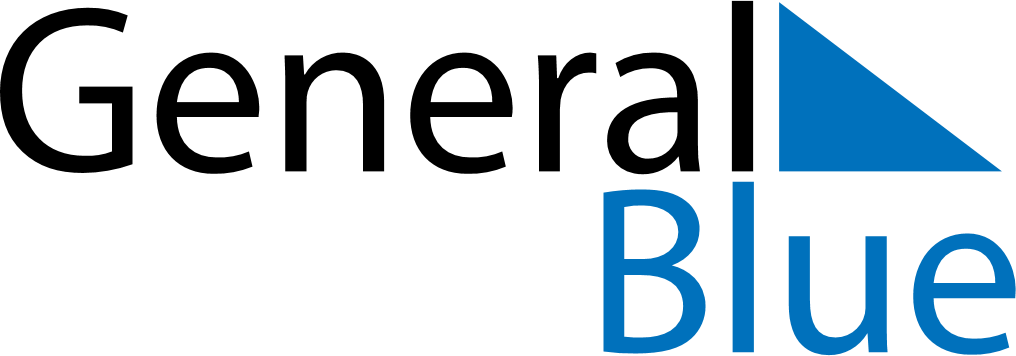 August 2024August 2024August 2024August 2024August 2024August 2024Iranshahr, Sistan and Baluchestan, IranIranshahr, Sistan and Baluchestan, IranIranshahr, Sistan and Baluchestan, IranIranshahr, Sistan and Baluchestan, IranIranshahr, Sistan and Baluchestan, IranIranshahr, Sistan and Baluchestan, IranSunday Monday Tuesday Wednesday Thursday Friday Saturday 1 2 3 Sunrise: 4:51 AM Sunset: 6:15 PM Daylight: 13 hours and 24 minutes. Sunrise: 4:51 AM Sunset: 6:15 PM Daylight: 13 hours and 23 minutes. Sunrise: 4:52 AM Sunset: 6:14 PM Daylight: 13 hours and 22 minutes. 4 5 6 7 8 9 10 Sunrise: 4:52 AM Sunset: 6:13 PM Daylight: 13 hours and 21 minutes. Sunrise: 4:53 AM Sunset: 6:13 PM Daylight: 13 hours and 19 minutes. Sunrise: 4:53 AM Sunset: 6:12 PM Daylight: 13 hours and 18 minutes. Sunrise: 4:54 AM Sunset: 6:11 PM Daylight: 13 hours and 17 minutes. Sunrise: 4:54 AM Sunset: 6:10 PM Daylight: 13 hours and 15 minutes. Sunrise: 4:55 AM Sunset: 6:10 PM Daylight: 13 hours and 14 minutes. Sunrise: 4:55 AM Sunset: 6:09 PM Daylight: 13 hours and 13 minutes. 11 12 13 14 15 16 17 Sunrise: 4:56 AM Sunset: 6:08 PM Daylight: 13 hours and 11 minutes. Sunrise: 4:57 AM Sunset: 6:07 PM Daylight: 13 hours and 10 minutes. Sunrise: 4:57 AM Sunset: 6:06 PM Daylight: 13 hours and 9 minutes. Sunrise: 4:58 AM Sunset: 6:05 PM Daylight: 13 hours and 7 minutes. Sunrise: 4:58 AM Sunset: 6:05 PM Daylight: 13 hours and 6 minutes. Sunrise: 4:59 AM Sunset: 6:04 PM Daylight: 13 hours and 5 minutes. Sunrise: 4:59 AM Sunset: 6:03 PM Daylight: 13 hours and 3 minutes. 18 19 20 21 22 23 24 Sunrise: 4:59 AM Sunset: 6:02 PM Daylight: 13 hours and 2 minutes. Sunrise: 5:00 AM Sunset: 6:01 PM Daylight: 13 hours and 0 minutes. Sunrise: 5:00 AM Sunset: 6:00 PM Daylight: 12 hours and 59 minutes. Sunrise: 5:01 AM Sunset: 5:59 PM Daylight: 12 hours and 57 minutes. Sunrise: 5:01 AM Sunset: 5:58 PM Daylight: 12 hours and 56 minutes. Sunrise: 5:02 AM Sunset: 5:57 PM Daylight: 12 hours and 55 minutes. Sunrise: 5:02 AM Sunset: 5:56 PM Daylight: 12 hours and 53 minutes. 25 26 27 28 29 30 31 Sunrise: 5:03 AM Sunset: 5:55 PM Daylight: 12 hours and 52 minutes. Sunrise: 5:03 AM Sunset: 5:54 PM Daylight: 12 hours and 50 minutes. Sunrise: 5:04 AM Sunset: 5:53 PM Daylight: 12 hours and 49 minutes. Sunrise: 5:04 AM Sunset: 5:52 PM Daylight: 12 hours and 47 minutes. Sunrise: 5:05 AM Sunset: 5:51 PM Daylight: 12 hours and 46 minutes. Sunrise: 5:05 AM Sunset: 5:50 PM Daylight: 12 hours and 44 minutes. Sunrise: 5:06 AM Sunset: 5:49 PM Daylight: 12 hours and 42 minutes. 